ПОЛОЖЕНИЕОткрытый турнир «Чемпионат г. Заринска» по жиму лежа «Памяти МС Дмитрия Волокитина» (НАП – любители)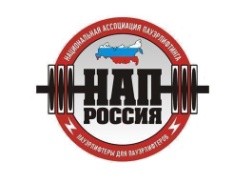 ЖИМ ЛЕЖА (Все номинации)
Народный жим
Русский жимКлассический подъем на бицепс (W-образный гриф)
Экстремальный подъем на бицепс (W-образный гриф)
Русский бицепс (ПРО)1. Цели и задачи:- выявление сильнейших спортсменов;- выполнение разрядных нормативов до КМС;- пропаганда здорового образа жизни и развитие силовых видов спорта.2. Сроки и место проведения:Соревнования проводятся 19 декабря 2021 г. По адресу г. Заринск, ул. Таратынова,6 ТЗ «Рельеф» Взвешивание пройдет в день соревнований. 
Информация по взвешиванию и регламенту соревнований будет доступна не менее чем за 5 дней до турнир:
 в группах: https://vk.com/stzrelef,  https://vk.com/club9369930 и на сайте: http://relef.suДополнительную информацию по соревнованиям Вы можете получить:8-962-813-14-41 – Маргарита Владимировна Гаркалина.Президент Федерации Силовых видов спорта Алтайского края Коновалов Сергей Валерьевич 8-906-940-90-60 3. Судейство.Соревнования проводятся по международным правилам НАП;Каждая команда может предоставить судью;Судьи должны иметь соответствующую одежду и судейскую квалификацию.Всем судьям необходимо явится на судейскую коллегию (19 декабря в 8.00) и пройти судейский инструктаж. В противном случае судья не может быть допущен к судейству.4. Участники соревнований:* К участию в соревнованиях допускаются команды и отдельные участники, не имеющие медицинских противопоказаний. (Своим участием спортсмен подтверждает отсутствие у него медицинских противопоказаний.)
* Каждый спортсмен обязуется застраховать свою жизнь и здоровье на период проведения соревнований. Отсутствие данного страхования  снимает ответственность за жизнь и здоровье участника с организаторов соревнований.* Так же участник соревнований дает свое согласие на обработку персональных данных.*Экипировка участников: согласно правилам федерации НАП. 
Участники, не выполняющие требования по экипировке, на помост не допускаются. 
5. Номинации: 1. В жиме лежа будет проходить экипировочный и безэкипировочный дивизион, а также дивизион софт.экипировки.2. Народный жим, Русский жим и подъем на бицепс (все), Русский бицепс – все категории и номинации в соответствии с правилами НАП.6. Абсолютное первенство высчитывается по формуле Шварца (мужчины) и Мэлоуна (женщины) во всех видах, где выступает более 7 участников.Абсолютное первенство считается только при условии участия в номинации 7 человек и более.7. Заявки:Предварительные заявки от команд и спортсменов ОБЯЗАТЕЛЬНЫ. 
Заявки принимаются до 13.12.2019 г. включительно на сайте НАП
http://www.powerlifting-russia.ru/calendar/1130/Спортсмены, не подавшие предварительные заявки, могут быть допущены до соревнований, но будут облагаться штрафом 500 р.*  Спортсмен может выступать только в той номинации, в которой он подавал предварительную заявку. Допускается изменение номинации на взвешивании, уплатив при этом штраф – 500 рублей.
* Перезаявка весовой категории допускается.Предварительный состав участников обновляется он-лайн: http://www.powerlifting-russia.ru/calendar/1130/8. Турнирный взнос:За выступление в одной номинации: 800 рублей. За каждую дополнительную номинацию спортсмен оплачивает 600 рублей. 10. Награждение:По аналогии со многими видами спорта, награждение будет происходить сразу после окончания каждого потока. Спортсмены будут награждаться только медалями, чтобы не ждать награждения длительное время. Кому необходима грамота, смогут самостоятельно подойти в секретариат за её получением.
Абсолютное и командное награждение будет проходить, как обычно, после окончания всех соревнований и подсчетов. (1,5-2 часа после турнира)Спортсмены, занявшие первые три места в каждой весовой и возрастной категории, награждаются эксклюзивными медалями турнира.Абсолютные чемпионы награждаются эксклюзивными кубками или соответствующими медалями турнира.В Номинации «Тренер Чемпионов»: 3 лучших тренеров награждается медалями. Тренер чемпионов – денежным призом.
Итоги первенства подводятся по 12 лучшим результатам не зависимо от того, показаны они одним человеком или разными. (В команде – не менее 5 человек)
Очки номинации «Тренер Чемпионов» начисляются только за первые 3 места: 12, 5, 3 баллов. За абсолютное первенство даются очки 15, 12, 10.Командное первенство: Будет определяться среди спортсменов всех возрастов и номинаций. 
Итоги командного первенства подводятся по 12 лучшим результатам не зависимо от того, показаны они одним человеком или разными. (В команде – не менее 35 человек)
Очки «Командное первенство» начисляются только за первые 3 места: 12, 5, 3 баллов. За абсолютное первенство даются очки 15, 12, 10.В случае неявки спортсмена или представителя на награждение, - награждение данного спортсмена (команды, тренера) производиться не будет. На усмотрение организаторов награды могут быть вручены следующему за ним (по результату) спортсмену (команде, тренеру)Настоящее положение служит официальным вызовом на соревнования!Заявка на участие в командном первенстве и номинации «Тренер Чемпионов»:
Заполняется на взвешивании.
ФИ ТРЕНЕРА_______________________________________________________________
Если спортсмен выступает в нескольких номинациях, то он пишется дважды (трижды и т.п.) В зачет идет 12 лучших спортсменов из данной заявки . Другие спортсмены команды – в зачет не идут, однако они могут сформировать 2 (третью и т.д.) команду.Заявка на участие в командном первенстве и номинации «Командное первенство»:
Заполняется на взвешивании.

Название команды__________________________________________________________
Если спортсмен выступает в нескольких номинациях, то он пишется дважды (трижды и т.п.) В зачет идет 12 лучших спортсменов из данной заявки . Другие спортсмены команды – в зачет не идут, однако они могут сформировать 2 (третью и т.д.) команду.Фамилия Имя спортсменаВид спорта
НоминацияВозрастная группаВесовая категорияБаллы123456789101112131415Фамилия Имя спортсменаВид спорта
НоминацияВозрастная группаВесовая категорияБаллы123456789101112131415